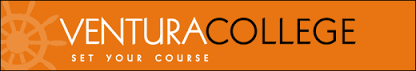 Accreditation Steering Advisory Group (ASAG)Charge: The Accreditation Steering Advisory Group (ASAG) monitors college compliance with regional accreditation standards in order to sustain continuous quality improvement. ASAG coordinates ongoing efforts to organize evidence used to prepare the Institutional Self Evaluation Report, follow-up reports, and mid-term reports. Recommendations from the ASAG are referred to the College Planning Committee. Membership: Vice President of Academic Affairs (Accreditation Liaison Officer and Chair), Vice President of Student Affairs, Vice President of Business Services, Dean of Institutional Equity and Effectiveness, Academic Senate Executive Committee members, ASAG Faculty Co-Chair, Basic Skills Advisory Group Co-Chairs, Budget Resource Council Co-Chairs, Classified Senate Executive Board members, College Planning Council Co-Chairs, Curriculum Committee Co-Chairs, Deans of Student Learning, Facilities Oversight Group Co-Chairs, Institutional Researcher, Librarian, SLO Advisory Group Co-Chairs, Student Success Committee Co-Chairs, Professional Development Advisory Group Co-Chairs, Technology Advisory Group Co-Chairs, Distance Education Advisory Group Co-Chairs, Equity Advisory Group Co-Chairs, SSSP Advisory Group Co-Chairs, CE Advisory Group Co-Chairs, ASVC RepresentativeChair: 	Faculty Co-Chair and Classified Professional (selected by the Council) and Vice President of Academic AffairsGOALS2018-2019rev. 11-06-2018#GOALSACCOMPLISHMENTS1Determine organization and taxonomy for use with SharePoint.  Begin collection of evidence of documenting compliance with accreditations standards.2Inform College Community of resources related to accreditation best practices; including:Accreditation tipsFAQsDefinition of terms 3Evaluate current status regarding VC Quality Focus Essay initiatives (Beacons of Success and Sail to Success), as well as an identified recommendation from the 2016 Accreditation Institutional Self-Evaluation Report (ISER) and the visiting team. 4Map accreditation standards to existing committee/governance structure.Standing agenda items for meetingsCollection and posting of evidentCompile annual summary of activities in relation to accreditation standards (online fillable form/survey)Monitor compliance with posting agendas and minutes